Publicado en Madrid el 05/04/2019 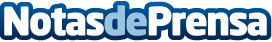 AFAR-4 cumple 40 años en el sectorEl grupo inmobiliario se consolida como uno de los referentes en nuestro país. Cuatro décadas después de que irrumpiera en el ámbito inmobiliario, AFAR-4 afianza su consolidación como uno de los grupos con más presencia en el noroeste de MadridDatos de contacto:Afar 4 (+34) 91 638 34 61Nota de prensa publicada en: https://www.notasdeprensa.es/afar-4-cumple-40-anos-en-el-sector_1 Categorias: Inmobiliaria Madrid Construcción y Materiales http://www.notasdeprensa.es